แผนพัฒนาพนักงานเทศบาลประจำปี ๒๕๖๑ – ๒๕๖๓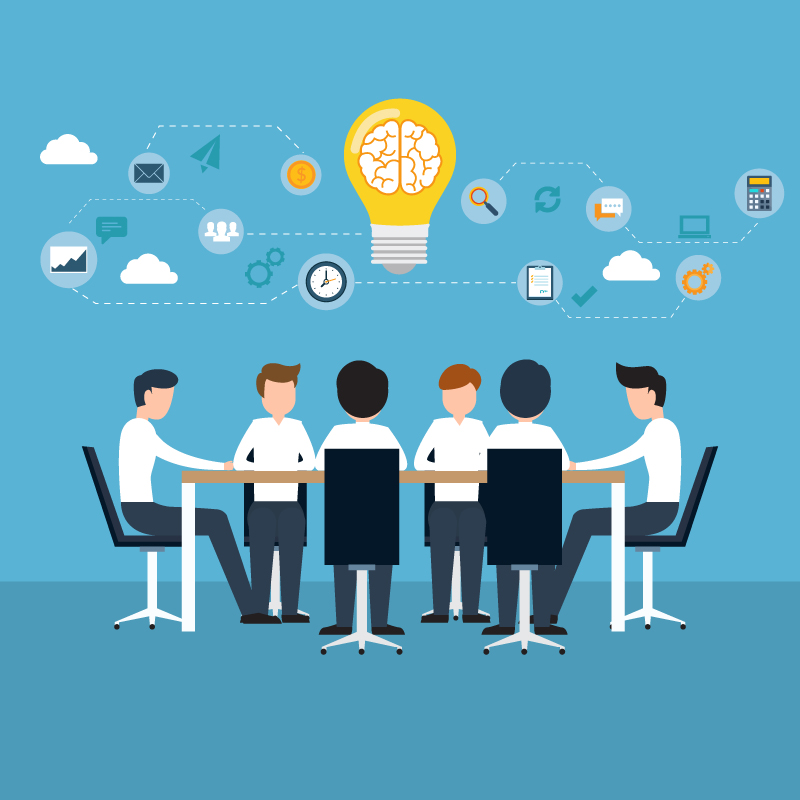 เทศบาลตำบลก้านเหลืองอำเภอแวงน้อย  จังหวัดขอนแก่น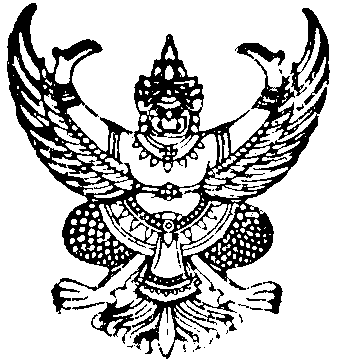 ประกาศเทศบาลตำบลก้านเหลืองเรื่อง แผนพัฒนาพนักงานเทศบาล  ประจำปี  ๒๕๖๑ -๒๕๖๓...........................................................		อาศัยอำนาจตามความในข้อ ๒๖๙  และข้อ ๒๗๘  ของประกาศคณะกรรมการพนักงานเทศบาลจังหวัดขอนแก่น เรื่อง หลักเกณฑ์และเงื่อนไขเกี่ยวกับการบริหารงานบุคคลของเทศบาล  ลงวันที่ ๑๑ พฤศจิกายน  ๒๕๔๕  เทศบาลตำบลก้านเหลือง  จึงได้จัดทำแผนพัฒนาพนักงานเทศบาล  ประจำปี๒๕๖๑ – ๒๕๖๓  เพื่อใช้เป็นแนวทางในการเพิ่มพูนความรู้  ทักษะ  ทัศนคติ  และคุณธรรมจริยธรรมให้กับพนักงานเทศบาล  โดยความเห็นชอบของคณะกรรมการพนักงานเทศบาลจังหวัดขอนแก่น ( ก.ท.จังหวัด )  ในการประชุมครั้งที่  ๙/๒๕๖๐  เมื่อวันที่  ๒๖  กันยายน   ๒๕๖๐  รายละเอียดแนบท้ายประกาศนี้  โดยให้มีผลใช้บังคับตั้งแต่วันที่ ๑  เดือน ตุลาคม  พ.ศ.๒๕๖๐  เป็นต้นไป		ทั้งนี้  ตั้งแต่วันที่  ๑  เดือน ตุลาคม  พ.ศ.๒๕๖๐			ประกาศ ณ  วันที  ๑๗ ตุลาคม   พ.ศ.๒๕๖๐                                                      บุญทัย  นารินทร์				      (  นายบุญทัย  นารินทร์  )                                           นายกเทศมนตรีตำบลก้านเหลืองสารบัญเรื่อง										หน้าบทที่ ๑  บทนำ									๑.หลักการและเหตุผล							  ๑		๒.วัตถุประสงค์								  ๒๓.ขอบเขตและแนวทางในการจัดทำแผนพัฒนาพนักงานเทศบาล		  ๒๔.การติดตามและประเมินผล						  ๓บทที่ ๒  แนวทางการพัฒนาพนักงานเทศบาล	๑.แนวทางการพัฒนาพนักงานเทศบาล		๑.๑  ปรัชญาและรูปแบบการทำงาน				 ๔		๑.๒  ความซื่อสัตย์และจริยธรรม					 ๕		๑.๓  ความรู้ทักษะและความสามารถของบุคลากร			 ๖		๑.๔  โครงสร้างองค์กร						 ๖  		๑.๕  การมอบอำนาจและหน้าที่ความรับผิดชอบ			 ๖		๑.๖  แนวทางการพัฒนาพนักงานเทศบาล				 ๗	๒.หลักสูตรการพัฒนาพนักงานเทศบาล						๒.๑  แนวทางการพัฒนาพนักงานเทศบาลประจำปีงบประมาณ  	 ๑๐-๑๓       ๒๕๖๑ – ๒๕๖๓ภาคผนวก									 ๑๔		๑.คำสั่งแต่งตั้งคณะกรรมการจัดทำแผนพัฒนาพนักงานเทศบาล		๒.รายงานการประชุมคณะกรรมการจัดทำแผนพัฒนาพนักงานเทศบาล		๓.ประกาศมาตรฐานทางคุณธรรมและจริยธรรม		๔.ประกาศ เรื่อง วินัยและการรักษาวินัยบทที่  ๑บทนำ๑.หลักการและเหตุผล	หลักการ	๑.๑  ประกาศคณะกรรมการพนักงานเทศบาลจังหวัดขอนแก่น  เรื่องหลักเกณฑ์และเงื่อนไขเกี่ยวกับการบริหารงานบุคคลของเทศบาล  ลงวันที่  ๑๑  พฤศจิกายน  ๒๕๔๕  หมวด ๑๒  การบริหารงานบุคคล  ส่วนที่ ๓  เรื่อง  การพัฒนาพนักงานเทศบาล		ข้อ  ๒๕๘  ให้เทศบาลมีการพัฒนาได้รับการบรรจุเข้ารับราชการเป็นพนักงานเทศบาลก่อน  มอบหมายหน้าที่ปฏิบัติเพื่อให้รู้ระเบียบแบบแผนของทางราชการหลักและวิธีปฏิบัติราชการ บทบาท  และหน้าที่ของพนักงานเทศบาล  ในระบอลประชาธิปไตยอันมีพระมหากษัตริย์ทรงเป็นประมุข และแนวทางปฏิบัติตนเพื่อเป็นพนักงานเทศบาลที่ดี		ข้อ ๒๕๙  การพัฒนาพนักงานเทศบาล ตามข้อ ๒๕๘  ต้องดำเนินการพัฒนาให้ครบถ้วนตามหลักสูตรที่คณะกรรมการพนักงานเทศบาล ( ก.ท.จังหวัด )  กำหนด เช่น การพัฒนาด้านความรู้พื้นฐานในการปฏิบัติราชการ ให้ใช้วิธีการฝึกอบรมในห้องฝึกอบรม  การฝึกอบรมทางไกล หรือการพัฒนาตนเองได้		หากเทศบาลมีความประสงค์จะพัฒนาเพิ่มเติมให้สอดคล้องกับความจำเป็นในการพัฒนาของแต่ละเทศบาลก็ให้กระทำได้ ทั้งนี้ เทศบาลที่จะดำเนินการจะต้องใช้หลักสูตรที่คณะกรรมการพนักงานเทศบาล         ( ก.ท.จังหวัด )  กำหนดเป็นหลักสูตรหลักและเพิ่มเติมหลักสูตรตามความจำเป็น ที่เทศบาลพิจารณาเห็นว่า         มีความเหมาะสมต่อไป		ข้อ ๒๖๐   การพัฒนาพนักงานเทศบาลเกี่ยวกับการปฏิบัติงานในหน้าที่  ให้เทศบาลสามารถเลือกใช้วิธีการพัฒนาอื่นๆ  ได้ เช่น  การพัฒนาโดยผู้บังคับบัญชา และการฝึกภาคสนาม		ข้อ ๒๖๑  การพัฒนาพนักงานเทศบาลนี้  อาจกระทำได้โดยสำนักงานคณะกรรมการกลางพนักงานเทศบาล ( ก.ท.จ.)  สำนักงานคณะกรรมการพนักงานเทศบาล ( ก.ท.จังหวัด )  ร่วมกับเทศบาลต้นสังกัด  หรือเทศบาลต้นสังกัดกับส่วนราชการอื่น  หรือภาคเอกชนก็ได้	๑.๒  ตามประกาศคณะกรรมการพนักงานเทศบาลจังหวัดขอนแก่น  เรื่อง หลักเกณฑ์และเงื่อนไขเกี่ยวกับการบริหารงานบุคคลของเทศบาล ลงวันที่  ๒๘  พฤศจิกายน  ๒๕๔๕  หมวด ๑๒  การบริหารงานบุคคล ส่วนที่ ๓  เรื่อง  การพัฒนาพนักงานเทศบาล		ข้อ ๒๖๙  ให้เทศบาลจัดทำแผนพัฒนาพนักงานเทศบาล  เพื่อเพิ่มพูนความรู้ ทักษะ  ทัศนคติ คุณธรรมและจริยธรรม อันจะทำให้ปฏิบัติหน้าที่ราชการในตำแหน่งนั้น  ได้อย่างมีประสิทธิภาพ		ในการจัดทำแผนการพัฒนาพนักงานเทศบาลตามวรรคหนึ่ง  ต้องกำหนดตามกรอบของแผนแม่บทการพัฒนาพนักงานเทศบาลที่มีคณะกรรมการกลางพนักงานเทศบาล ( ก.ท.จ.)  กำหนด  โดยให้กำหนดเป็นแผนการพัฒนาพนักงานเทศบาลมีระยะเวลา ๓ ปี  ตามกรอบอัตรากำลังของแผนอัตรากำลังของเทศบาลนั้น-๒-เหตุผล	เพื่อให้พนักงานเทศบาลได้เพิ่มพูนความรู้  ทักษะ  ทัศนคติ  คุณธรรมและจริยธรรม  อันจะทำให้ปฏิบัติหน้าที่ราชการมีประสิทธิภาพ  เกิดประโยชน์ต่อการบริหารงานของเทศบาลตำบลก้านเหลือง  เกิดผลสัมฤทธิ์ต่อภารกิจ  อำนาจหน้าที่ มีประสิทธิภาพ  มีความคุ้มค่า  สามารถตอบสนองต่อความต้องการของประชาชน	จากหลักเกณฑ์และเหตุผลดังกล่าว  เทศบาลตำบลก้านเหลือง  จึงได้จัดทำแผนพัฒนาพนักงานเทศบาล รอบ  ๒๕๖๑ – ๒๕๖๓  ๒.วัตถุประสงค์และเป้าหมายการพัฒนา  (  ความต้องการระยะสั้น – ความต้องการระยะยาว )	๒.๑  เพื่อให้พนักงานเทศบาลทุกคนและทุกตำแหน่ง  ตามแผนอัตรากำลังของเทศบาลตำบลก้านเหลือง  มีความรู้พื้นฐานในการปฏิบัติราชการ	๒.๒  เพื่อให้พนักงานเทศบาลทุกคนและทุกตำแหน่ง  ตามแผนอัตรากำลังของเทศบาลตำบลก้านเหลือง  ได้รับการพัฒนาเกี่ยวกับงานในหน้าที่ที่รับผิดชอบ  	๒.๓   เพื่อให้พนักงานเทศบาลทุกคนและทุกตำแหน่ง  ตามแผนอัตรากำลังของเทศบาลตำบลก้านเหลือง  มีความรู้และเกิดทักษะเฉพาะของงานในแต่ละตำแหน่ง	๒.๔  เพื่อให้พนักงานเทศบาลทุกคนและทุกตำแหน่ง  ตามแผนอัตรากำลังของเทศบาลตำบลก้านเหลือง  มีความรู้และเกิดทักษะในด้านการบริหาร๒.๕  เพื่อให้พนักงานเทศบาลทุกคนและทุกตำแหน่ง  ตามแผนอัตรากำลังของเทศบาลตำบลก้านเหลือง  มีคุณธรรมและจริยธรรมในการปฏิบัติงาน๓.ขอบเขตและแนวทางในการจัดทำแผนพัฒนาพนักงานเทศบาล	คณะกรรมการจัดทำแผนจัดทำแผนพัฒนาพนักงานเทศบาลของเทศบาลตำบลก้านเหลือง  เห็นสมควรให้จัดทำแผนพัฒนาพนักงานเทศบาลโดยให้มีขอบเขต  เนื้อหาครอบคลุมในมิติด้านต่างๆดังต่อไปนี้	๓.๑  การกำหนดหลักสูตรการพัฒนา วิธีการพัฒนา ระยะเวลา  และงบประมาณในการพัฒนาพนักงานเทศบาล ให้มีความสอดคล้องกับตำแหน่งและระดับตำแหน่ง  ในแต่ละสายงานที่ดำรงอยู่ตามกรอบแผนอัตรากำลัง ๓ ปี	๓.๒   ให้พนักงานเทศบาลทุกคนได้รับการพัฒนาความรู้  ความสามารถในหลักสูตรใดหลักสูตรหนึ่ง หรือหลายหลักสูตร อย่างน้อยปีละ ๑ ครั้ง  ดังนี้		(๑)  หลักสูตรความรู้พื้นฐานในการปฏิบัติราชการ		(๒)  หลักสูตรการพัฒนาเกี่ยวกับงานในหน้าที่รับผิดชอบ		(๓) หลักสูตรความรู้  และทักษะเฉพาะของงานในแต่ละตำแหน่ง		(๔)  หลักสูตรด้านการบริหาร		(๕)  หลักสูตรด้านคุณธรรมและจริยธรรม-๓-	๓.๓  วิธีการพัฒนาพนักงานเทศบาล ให้เทศบาลตำบลก้านเหลือง เป็นหน่วยดำเนินการเอง หรือดำเนินการร่วมกับคณะกรรมการพนักงานเทศบาลจังหวัดขอนแก่น ( ก.ท.จังหวัด )  หรือหน่วยงานอื่นโดยวิธีการพัฒนาวิธีใดวิธีหนึ่งหรือหลายวิธีก็ได้ ตามความจำเป็น  และความเหมาะสม ดังนี้		(๑)  การปฐมนิเทศ		(๒)  การฝึกอบรม		(๓)  การศึกษาหรือดูงาน		(๔)  การประชุมเชิงปฏิบัติการ หรือการสัมมนา		(๕) การสอนงาน การให้คำปรึกษา  หรือวิธีการอื่นที่เหมาะสม๓.๔  งบประมาณในการดำเนินการพัฒนา  เทศบาลตำบลก้านเหลือง  ต้องจัดสรรงบประมาณสำหรับการพัฒนาพนักงานเทศบาล  ตามแผนพัฒนาพนักงานเทศบาลอย่างชัดเจน  แน่นอน  โดยคำนึงถึงความประหยัด คุ้มค่า  เพื่อให้การพัฒนาพนักงานเทศบาลเป็นไปอย่างมีประสิทธิผลและประสิทธิภาพ๔.การติดตามและประเมินผล	๔.๑  ผู้บังคับบัญชาหมั่นติดตามการพัฒนาอย่างใกล้ชิด  และให้มีการประเมินผลการพัฒนาเมื่อผ่านการประเมินผลแล้ว  ถือว่าผู้นั้นได้รับการพัฒนาแล้ว	๔.๒  ติดตามและประเมินผล โดยคณะกรรมการตรวจรับรองมาตรฐานการปฏิบัติราชการขององค์กรปกครองส่วนท้องถิ่น-๔-บทที่ ๒แนวทางการพัฒนาพนักงานเทศบาล๑.แนวทางการพัฒนาพนักงานเทศบาล  ของเทศบาลตำบลก้านเหลือง     ๑.๑  ปรัชญาและรูปแบบการทำงานของเทศบาลตำบลก้านเหลือง	ความมุ่งมั่นก็คือ  ตั้งใจจะพัฒนาเทศบาลตำบลก้านเหลือง  ในอันที่จะบำบัดทุกข์บำรุงสุขให้แก่ประชาชน  มีการแจกแจงแบ่งปันทรัพยากรต่างๆ  ให้แก่ทุกกลุ่ม  ให้ได้รับประโยชน์อย่างเต็มที่  ทั่วถึงเป็นธรรม  และสามารถอยู่ด้วยกันได้อย่างมีความสุข  โดยหลักการทำงานตั้งอยู่บนพื้นฐานของความน่าเชื่อถือ  ความโปร่งใส  ความมีประสิทธิภาพ  การตรวจสอบได้  มุ่งกระจายอำนาจ และสำคัญให้ทุกฝ่าย  มีส่วนร่วมในการบริหารงานของเทศบาล  นอกจากนี้จะดำเนินการส่งเสริมสนับสนุน  ดังนี้(๑) ส่งเสริมและสนับสนุน  ให้มีการพัฒนาคนในท้องถิ่น  ให้มีคุณภาพชีวิตที่ดีได้รับการศึกษาอย่างทั่วถึง  ต่อเนื่องและมีคุณภาพ(๒)สนับสนุนให้มีการบริหารจัดการที่เป็นธรรม    โปร่งใส  ตรวจสอบได้  และเสริมสร้างความน่าเชื่อถือ  และความมั่นใจแก่ประชาชน  ต่อการดำเนินงานตามนโยบาย  แผน  และโครงสร้างของรัฐ   โดยการให้ความสำคัญกับการรับรู้ข้อมูลข่าวสาร  การประชาสัมพันธ์  การประชุมชี้แจง(๓)สนับสนุนระบบการจัดทำงบประมาณ ให้เกิดประโยชน์สูงสุด โดยการศึกษาและเสนอความเห็นเกี่ยวกับแผนงาน โครงการ กิจกรรมที่จะมีผลต่อการจัดทำงบประมาณ ด้วยการให้ความสำคัญกับการจัดทำแผนพัฒนาพนักงานเทศบาล  ซึ่งจะมีกระบวนการที่ทุกฝ่ายมีส่วนร่วม  และมีการจัดลำดับความสำคัญ รวมทั้งคำนึงถึงประหยัดและสมประโยชน์(๔)ส่งเสริมให้มีการนำเทคโนโลยีสารสนเทศ  มาช่วยในการปฏิบัติและตรวจสอบอย่างต่อเนื่องอันจะทำให้เกิดประโยชน์  ในด้านการติดตามผล การตรวจสอบ การประเมินผล  รวมทั้งให้มีการรวบรวมระเบียบกฎหมายให้เป็นหมวดหมู่  ง่ายต่อการค้นหา  อันจะทำให้มีคู่มือการใช้ในการปฏิบัติงาน(๕)ตรวจสอบการจัดทำบัญชีต่างๆให้เป็นไปตามระเบียบกระทรวงมหาดไทยกำหนด(๖)ส่งเสริมให้มีการบันทึกข้อมูล  สำหรับการจัดทำรายงานฐานะการเงิน  ผลการดำเนินงาน ให้เป็นไปตามระเบียบกระทรวงมหาดไทยกำหนด  พร้อมทั้งเปิดเผยข้อมูลอย่างชัดเจน ครบถ้วน โปร่งใส ตรงเวลา และตรงต่อความเป็นจริง(๗)ส่งเสริมให้มีระบบการถ่วงดุลอำนาจ และการตรวจสอบ ให้เป็นไปอย่างเหมาะสมไม่ให้ฝ่ายใดฝ่ายหนึ่งมีอำนาจมากเกินไป ซึ่งอาจนำไปสู่การใช้อำนาจในทางที่ผิด  เกิดผลเสียหายแก่เทศบาล นอกจากนี้การทำงานของแต่ละฝ่าย  ให้เน้นการทำงานด้วยความรู้  มีคู่มือการปฏิบัติงาน ละเว้นการทำงานด้วยความเคยชิน  อันจะช่วยลดความเสี่ยง-๕-(๘)ส่งเสริมการกระจายอำนาจด้วยการเปิดโอกาสให้พนักงานเทศบาลและพนักงานจ้างตัดสินใจในบางเรื่อง  และเปิดโอกาสให้ประชาชน  เข้ามามีส่วนร่วมในการดำเนินงานกับเทศบาล เช่น ร่วมเป็นกรรมการ ร่วมให้ข้อมูลข่าวสาร  ร่วมตัดสินใจบางเรื่อง   บางกรณี(๙)การบริหารงานของเทศบาล  นอกจากจะเป็นเรื่องประสิทธิภาพและประสิทธิผลแล้ว  เทศบาลต้องการให้เกิดความพึงพอใจแก่ผู้รับบริการด้วย  โดยวิธีการให้ประชาชนได้มีโอกาสรับรู้ข้อมูลข่าวสารและเข้ามีส่วนร่วมในกิจการของเทศบาล  ตั้งแต่ร่วมคิด ร่วมดำเนินการ ร่วมประเมิน และร่วมรับผิดชอบ๑.๒   ความซื่อสัตย์และจริยธรรม๑) กำหนดจริยธรรมเพื่อให้พนักงานเทศบาล  และพนักงานจ้าง  ยึดถือเป็นแนวทางปฏิบัติ	๒)  จัดพิมพ์วินัย  และวิธีการลงโทษ  แจ้งเวียนให้พนักงานเทศบาลและพนักงานจ้างได้ทราบโดยทั่วกัน  	๓) ส่งเสริมให้บุคลากรมีความรู้  ความเข้าใจในบทบาทของการเป็นบุคลากร  ในสังกัดเทศบาล 		๔) เผยแพร่จรรยาบรรณของการเป็นข้าราชการ  และปลูกฝังให้ยึดมั่นในอุดมการณ์  มีจรรยาบรรณ  ซื่อสัตย์สุจริต  มีคุณธรรมและเที่ยงธรรม  โดยคำนึงถึงประโยชน์ส่วนรวม		๕)  ส่งเสริมให้บุคลากรปฏิบัติงานด้วยความโปร่งใส  มีความรับผิดชอบ  มีความกล้าในอันจะปกป้องสิทธิประโยชน์อันชอบธรรมของประชาชน		๖)  สร้างวัฒนธรรม  และค่านิยม  เพื่อให้บุคลากรมีวัฒนธรรมในการทำงานที่มีจริยธรรมสูง  ด้วยการที่ผู้บริหารกระทำเป็นแบบอย่าง  และดำเนินการสื่อสารไปยังบุคลากรในหน่วยงาน 		๗)  ดำเนินการโดยเร่งด่วน  ตามระเบียบกฎหมายที่มีอยู่  หากมีสัญญาณแจ้งว่าอาจมีปัญหาเรื่องความซื่อสัตย์  และจริยธรรมของบุคลากรในหน่วยงานเกิดขึ้น  ด้วยการย้ายสับเปลี่ยนตำแหน่งหรือแต่งตั้งคณะกรรมการสอบสวน		๘)  ดำเนินการทางวินัยกับบุคลากร  หากปรากฏว่าไม่ปฏิบัติตามนโยบาย  วิธีปฏิบัติหรือระเบียบปฏิบัติ ตามควรแก่กรณี  เช่น  การลงโทษทางปกครอง  การงดความดีความชอบ		๙)  สนับสนุนให้พนักงานเทศบาล มีส่วนร่วมในการกำหนดเป้าหมายสำหรับการดำเนินการตามอำนาจหน้าที่  เพื่อให้มีความเป็นไปได้สำหรับการนำไปสู่การปฏิบัติ		๑๐)  ยกย่องเชิดชูพนักงานเทศบาล  ที่ตั้งใจปฏิบัติหน้าที่ราชการด้วยความซื่อสัตย์สุจริต  และถือปฏิบัติตามจริยธรรม  สามารถเป็นแบบอย่างแก่บุคคลอื่น  ได้ทั้งการครองตน และครองงาน เช่น  มีการให้ประกาศเกียรติคุณ  เสนอขอให้ได้รับรางวัล  เพื่อเชิดชูเกียรติและวงศ์ตระกูลสืบไป-๖-๑.๓   ความรู้  ทักษะ  และความสามารถของบุคลากร	๑)  สนับสนุนบุคลากรให้ได้รับการศึกษาในด้านต่างๆ  อย่างเพียงพอ	๒)  ให้มีการฝึกอบรมตามความต้องการในการฝึกอบรม และความก้าวหน้าของวิชาชีพแต่ละด้าน เพื่อสร้างความชำนาญและเชี่ยวชาญ โดยเฉพาะการประสานกับกรมส่งเสริมการปกครองท้องถิ่นจังหวัดขอนแก่น และสถาบันการศึกษา	๓)  จัดให้มีการฝึกอบรมด้านคุณธรรมและจริยธรรม เพื่อสร้างจรรยาบรรณแห่งวิชาชีพ	๔)  ให้มีการประเมินผลการปฏิบัติงานของบุคลากรในหน่วยงาน	๕)  เปิดโอการให้บุคลากรที่มีความรู้  ความสามารถ ได้ปฏิบัติงานอย่างเต็มที่  และส่งเสริมให้มีความเจริญก้าวหน้าตามศักยภาพของแต่ละคน๑.๔  โครงสร้างองค์กร    	 ๑)  มีการจัดโครงสร้างองค์กร  ให้ครอบคลุมภารกิจหน้าที่ของเทศบาล  อย่างครบถ้วนโดยส่วนราชการใดจะมีหน่วยงานภายในอย่างไร  มีบุคลากรเท่าไร  ขึ้นอยู่กับปริมาณและคุณภาพของงานทั้งนี้ ตามความเห็นชอบของคณะกรรมการพนักงานเทศบาลจังหวัดขอนแก่น  จากนั้นให้เผยแพร่ให้ทุกคนในหน่วยงานทราบ     	๒)  ทำการประเมินผลโครงสร้างองค์กรของเทศบาล  เป็นประจำทุกปี  ซึ่งอาจจะมีการเพิ่มหรือลดส่วนราชการของเทศบาลก็ได้ หรืออาจจะมีการกำหนดตำแหน่ง  หรือปรับปรุงตำแหน่งบุคลากรของเทศบาลให้เหมาะสมสอดคล้องกับปริมาณและคุณภาพ  ของงานในเทศบาลที่เปลี่ยนแปลงก็ได้  แต่ทั้งนี้ต้องเป็นไปตามความเห็นชอบของคณะกรรมการพนักงานเทศบาลจังหวัดขอนแก่น๑.๕  การมอบอำนาจและหน้าที่ความรับผิดชอบ      	๑)  ให้ทุกหน่วยงานในเทศบาล  มีการแบ่งงานและหน้าที่ความรับผิดชอบตามตำแหน่งหน้าที่ให้มีความชัดเจนว่าแต่ละคนมีหน้าที่รับผิดชอบอย่างไรเพียงใด  กรณีบุคคลหนึ่งบุคคลใด  ไม่อยู่หรือไม่อาจปฏิบัติหน้าที่ได้  ผู้ใดเป็นผู้รักษาการแทน  อย่างไรก็ตามในการแบ่งหน้าที่ สิ่งที่จะต้องให้ความสำคัญก็คือให้มีการตรวจสอบกัน เพื่อเป็นทางหนึ่งที่จะปกป้องกันความผิดพลาดได้      	๒)  ให้แจงการแบ่งหน้าที่ความรับผิดชอบ ตามข้อ ๑)  ให้ทุกคนในหน่วยงานทราบแล้วให้ผู้รับผิดชอบแต่ละคนจัดทำรายละเอียดของภารกิจที่ต้องปฏิบัติ   เพื่อใช้เป็นหลักในการปฏิบัติงาน๓) ให้มีการประเมิน  และติดตามผลการปฏิบัติในแต่ละหน่วยงานของแต่ละคน  เป็นประจำทุก ๖  เดือน  ผลการประเมินแจ้งให้หน่วยงานทราบ-๗-๑.๖  แนวทางการพัฒนาพนักงานเทศบาล และพนักงานจ้าง	เทศบาลตำบลก้านเหลือง   กำหนดแนวทางพัฒนาของพนักงานเทศบาลในทุกระดับขึ้น  โดยมุ่งเน้นไปที่การพัฒนาเพื่อเพิ่มพูนความรู้  ทักษะทัศนคติที่ดี  มีคุณธรรมและจริยธรรม  อันจะทำให้การปฏิบัติหน้าที่ของพนักงานเทศบาล  ลูกจ้างและพนักงานจ้าง  เป็นไปอย่างมีประสิทธิภาพ  ประสิทธิผล    โดยจัดทำแผนพัฒนาพนักงานเทศบาล  ลูกจ้าง และพนักงานจ้าง ตามที่กฎหมายกำหนด  โดยมีระยะเวลา ๓ ปี  ตามรอบการจัดทำแผนอัตรากำลัง ๓ ปี  การพัฒนานอกจากจะพัฒนาด้านความรู้ทั่วไปในการปฏิบัติงาน ด้านความรู้และทักษะเฉพาะของงานในแต่ละตำแหน่ง   ด้านการบริหาร  ด้านคุณสมบัติส่วนตัว  และด้านคุณธรรมและจริยธรรม   เทศบาลตำบลก้านเหลือง ตะหนักถึงการพัฒนาตามนโยบายแห่งรัฐ  คือ  การพัฒนานำไปสู่  Thailand ๔.๐    ดังนั้น  เทศบาลตำบลก้านเหลือง  จึงจำเป็นต้องพัฒนาระบบราชการส่วนท้องถิ่นไปสู่ยุค  ๔.๐  เช่นกัน  โดยกำหนดแนวทางการพัฒนาบุคลากรเพื่อส่งเสริมการทำงานโดยยึดหลักธรรมาภิบาล  เพื่อประโยชน์สุขของประชาชนเป็นหลัก   กล่าวคือ	๑.เป็นเทศบาลตำบลที่เปิดกว้างและเชื่อมโยงกัน  ต้องมีความโปร่งใส  ในการทำงานโดย    บุคคลภายนอกสามารถเข้าถึงข้อมูลข่าวสารของทางราชการหรือมีการแบ่งปันข้อมูลซึ่งกัน  และกัน  และสามารถเข้าตรวจสอบการทำงานได้ตลอดจนเปิดกว้างให้กลไกหรือภาคส่วนอื่นๆ  เช่น ภาคเอกชน และประชาชนทั่วไป  เข้ามามีส่วนร่วมและโอนถ่ายภารกิจที่ภาครัฐไม่ควรดำเนินการเองออกไปให้ภาคส่วนอื่นๆ  เป็นผู้รับผิดชอบดำเนินการแทน  โดยการจัดระเบียบความสัมพันธ์ในเชิงโครงสร้างให้สอดคล้องรับกับการทำงานในแนวระนาบในลักษณะของเครือข่ายมากกว่าตามสายการบังคับบัญชาในแนวดิ่ง  ขณะเดียวกันก็ยังต้องเชื่อมโยงการทำงานในภาครัฐด้วยกันเองให้มีเอกภาพ   และสอดรับประสานกัน  ไม่ว่าจะเป็นราชการบริหารส่วนภูมิภาค และส่วนท้องถิ่นด้วยกันเอง	   	๒.เทศบาลตำบลก้านเหลือง  ยึดประชาชนเป็นศูนย์กลาง  เป็นการทำงานที่ต้องเข้าใจประชาชนเป็นหลัก  ทำงานเชิงรุกและมองไปข้างหน้า  โดยตั้งคำถามกับตนเองเสมอว่า  ประชาชนจะได้อะไร  มุ่งเน้นแก้ไข  ปัญหาความต้องการและตอบสนองความต้องการของประชาชน  การอำนวยความสะดวกเชื่อมโยงทุกส่วนราชการ  เพื่อเปิดโอกาสตอบปัญหาร่วมกัน  เทศบาลตำบลก้านเหลือง  มุ่งเน้นให้ประชาชนใช้ระบบดิจิตอล  อิเล็กทรอนิกส์  เพื่อให้ประชาชน  ก้าวทันความก้าวหน้าของระบบข้อมูลสารสนเทศ  โดยเปิดให้ประชาชนใช้บริการ WIFI ฟรี  รวมถึงเปิดโอกาสให้ประชาชนใช้ระบบอินเตอร์เน็ตของหน่วยงาน  ให้ข้อมูลผ่านเว็บไซต์ของหน่วยงานด้วย	๓.เป็นเทศบาลที่มีขีดสมรรถนะสูงและทันสมัย  ในการพัฒนาบุคลากรในสังกัดเทศบาลตำบลก้านเหลือง    กำหนดให้ทุกตำแหน่ง ได้มีโอกาสที่จะได้รับการพัฒนา ในช่วงระยะเวลาตามแผนอัตรากำลัง 3 ปี ซึ่งวิธีการพัฒนา  อาจใช้วิธีการใดวิธีการหนึ่ง เช่น การปฐมนิเทศ การฝึกอบรม การศึกษาหรือดูงาน การประชุมเชิงปฏิบัติการ  ฯลฯ  ประกอบในการพัฒนาพนักงานเทศบาล  เพื่อให้งานเป็นไปอย่างมีประสิทธิภาพและประสิทธิผลบังเกิดผลดีต่อประชาชนและท้องถิ่น ซึ่งการพัฒนาแรกจะเน้นที่การพัฒนาพื้นฐานการปฏิบัติงานพื้นฐานของพนักงานที่จำเป็นต่อการปฏิบัติราชการ เช่น -๘-การบริหารโครงการ การให้บริการการวิจัยทักษะการติดต่อสื่อสารการเขียนหนังสือราชการการใช้เทคโนโลยีสมัยใหม่  เช่น การใช้โปรแกรมคอมพิวเตอร์ต่างๆ เป็นต้น	ส่วนการพัฒนาพฤติกรรมการปฏิบัติราชการ  เทศบาลตำบลก้านเหลืองเล็งเห็นว่า มีความสำคัญอย่างยิ่ง เนื่องจากว่า บุคลากรที่มาดำรงตำแหน่ง ในสังกัดนั้น  มีที่มาของแต่ละคนไม่เหมือนกันต่างสถานที่       ต่างภาค  ต่างภาษาถิ่น  ดังนั้น ในการพัฒนาพฤติกรรมการปฏิบัติราชการ จึงมีความสำคัญและจำเป็นอย่างยิ่ง  ประกอบกับพฤติการณ์ปฏิบัติราชการเป็นคุณลักษณะร่วมของพนักงานส่วนตำบลทุกคนที่พึงมี   เป็นการหล่อหลอมให้เกิดพฤติกรรมและค่านิยมพึงประสงค์ร่วมกัน  เพื่อให้เกิดประโยชน์สูงสุดกับเทศบาลตำบลก้านเหลือง  ประกอบด้วยการมุ่งผลสัมฤทธิ์การยึดมั่นในความถูกต้องชอบธรรมและจริยธรรมการเข้าใจในองค์กรและระบบงานการบริการเป็นเลิศ๒.หลักสูตรและวิธีการพัฒนาพนักงานเทศบาลตำบลก้านเหลือง	๒.๑   หลักสูตรการพัฒนา		เทศบาลตำบลก้านเหลือง  กำหนดหลักสูตรการพัฒนาสำหรับบุคลากรในแต่ละตำแหน่งต้องได้รับการพัฒนาอย่างน้อยในหลักสูตรใดหลักสูตรหนึ่งหรือหลายหลักสูตร   ดังนี้๑.หลักสูตรความรู้พื้นฐานในการปฏิบัติราชการ๒. หลักสูตรการพัฒนาเกี่ยวกับงานในหน้าที่ที่รับผิดชอบ	๓.หลักสูตรความรู้และทักษะเฉพาะของงานในแต่ละตำแหน่ง๔.หลักสูตรด้านการบริหาร	๕.หลักสูตรด้านคุณธรรมและจริยธรรม	๒.๒  วิธีการพัฒนา		เทศบาลตำบลก้านเหลือง  จะดำเนินการเอง เช่น  การปฐมนิเทศพนักงานใหม่ การสอนงานโดยผู้บังคับบัญชา  การสับเปลี่ยนหน้าที่ความรับผิดชอบ  การฝึกอบรม และการศึกษาดูงาน เป็นต้น นอกจากนี้เทศบาลตำบลก้านเหลือง จะดำเนินการร่วมกับส่วนราชการอื่นและดำเนินการร่วมกับเอกชน เช่น  ส่งบุคลากรเข้ารับการฝึกอบรม /สัมมนา /ศึกษาดูงาน  ที่หน่วยงานราชการอื่นหรือเอกชนเป็นผู้ดำเนินการ  หรือเทศบาลตำบล-๙-ก้านเหลืองเป็นผู้ดำเนินการและเชิญหน่วยงานอื่นเข้าร่วม  เช่น  การเชิญเป็นวิทยากรบรรยาย หรือวิทยากรกระบวนการ ซึ่งสามารถสรุปวิธีการดำเนินการพัฒนาบุคลากรได้ ดังนี้ คือ การปฐมนิเทศการสอนงาน การให้คำปรึกษาการมอบหมายงาน /การสับเปลี่ยนหน้าที่ความรับผิดชอบการฝึกอบรมการดูงานการประชุมเชิงปฏิบัติการ / สัมมนา